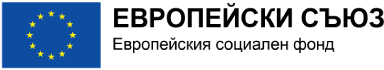 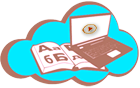 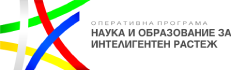 Проект BG05M2OP001-2.012-0001, финансиран по ОП „Наука и образование за интелигентен растеж" 2014 - 2020 г.„Образование в утрешния ден”Ръководител:  Тодорка  СемерджиеваПРОТОКОЛ ЗА ПУБЛИЧНА ИЗЯВА В ДИГИТАЛНА СРЕДАПРЕДМЕТИ:КЛУБ ПО ИНТЕРЕСИ ЗА ДОПЪЛНИТЕЛНИ ЗАНИМАНИЯ ПО КЛЮЧОВИ ДИГИТАЛНИ УМЕНИЯ Име / Клас Галерия: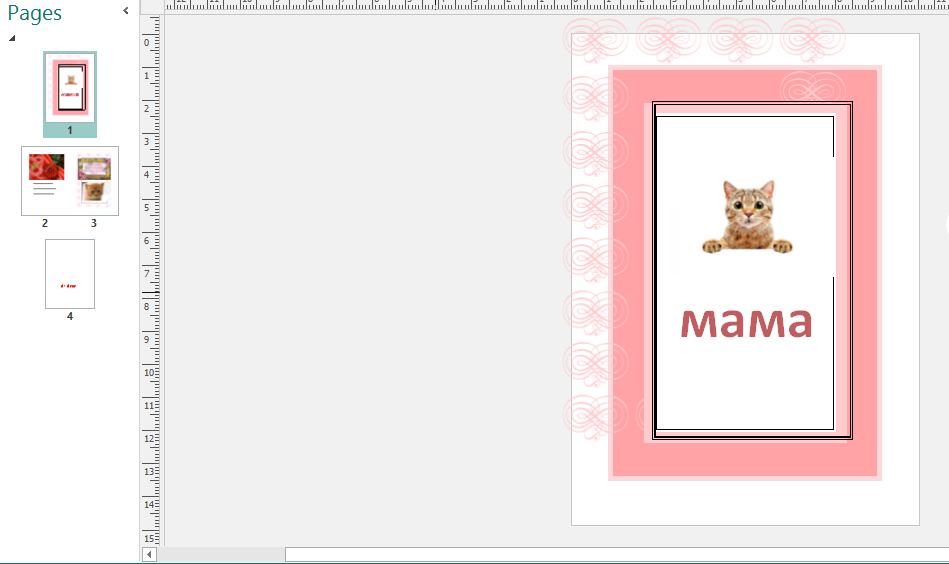 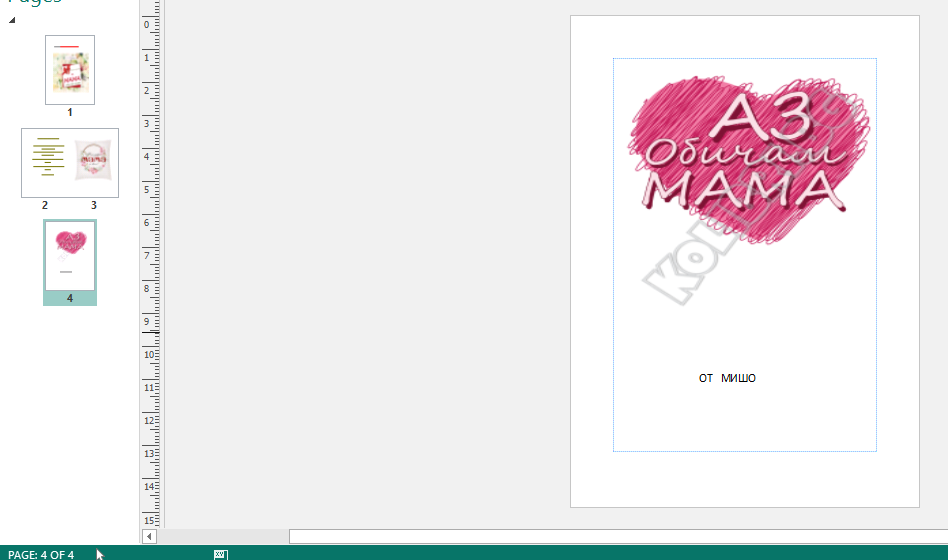 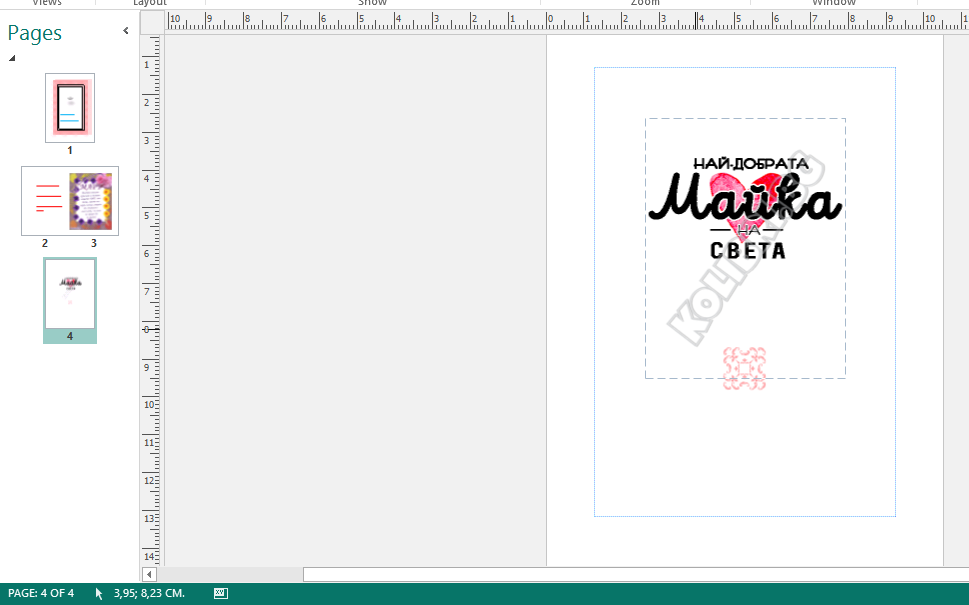 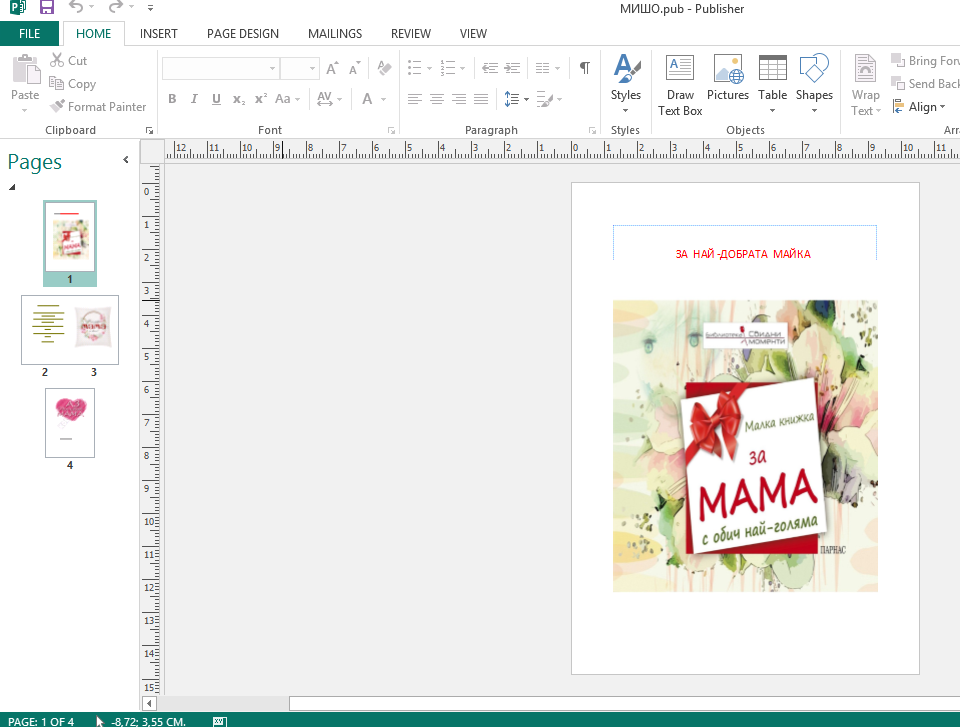 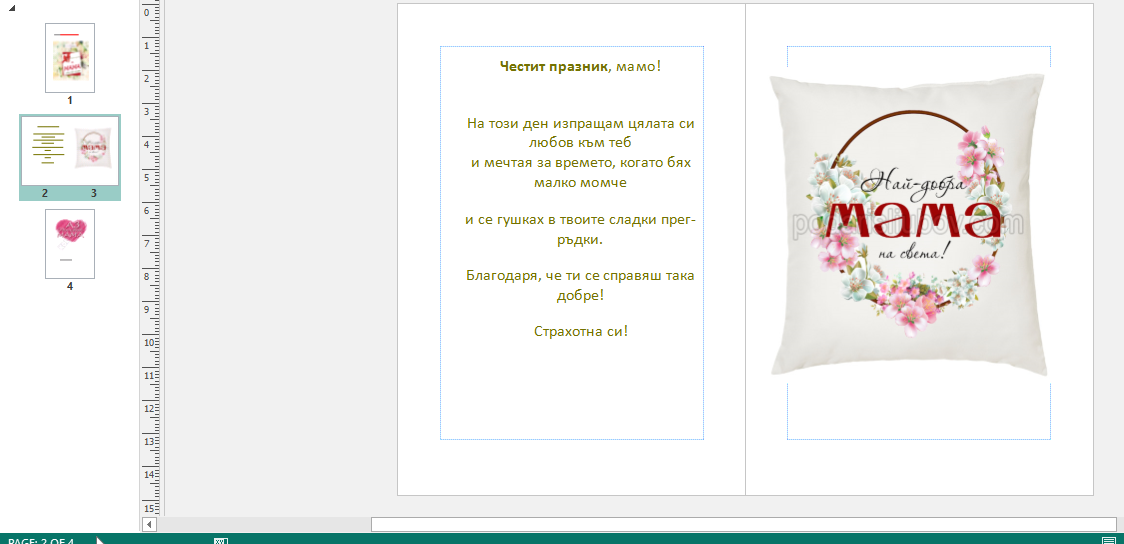 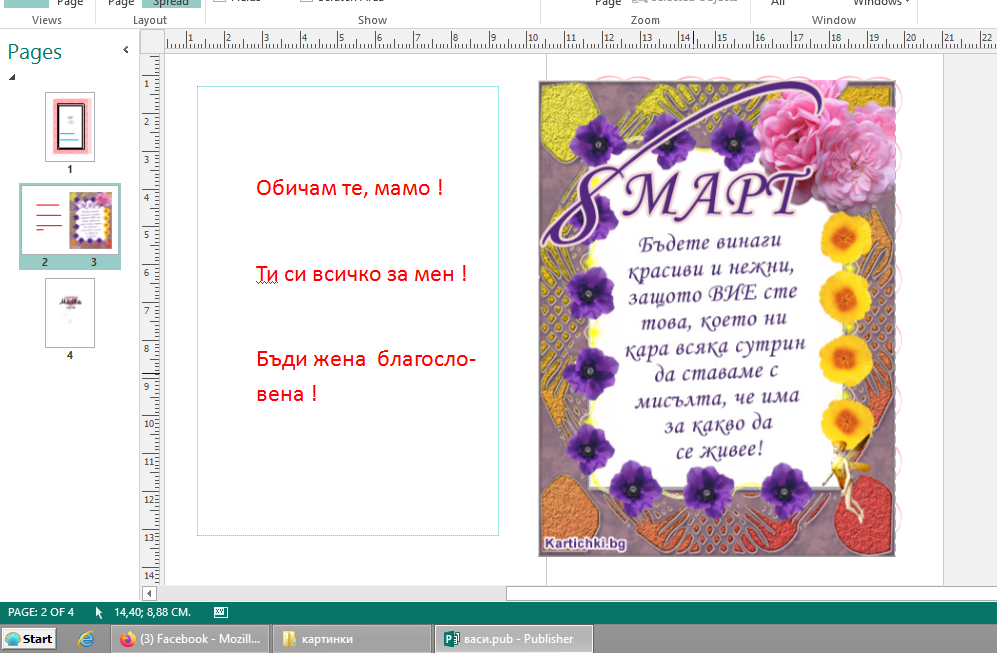 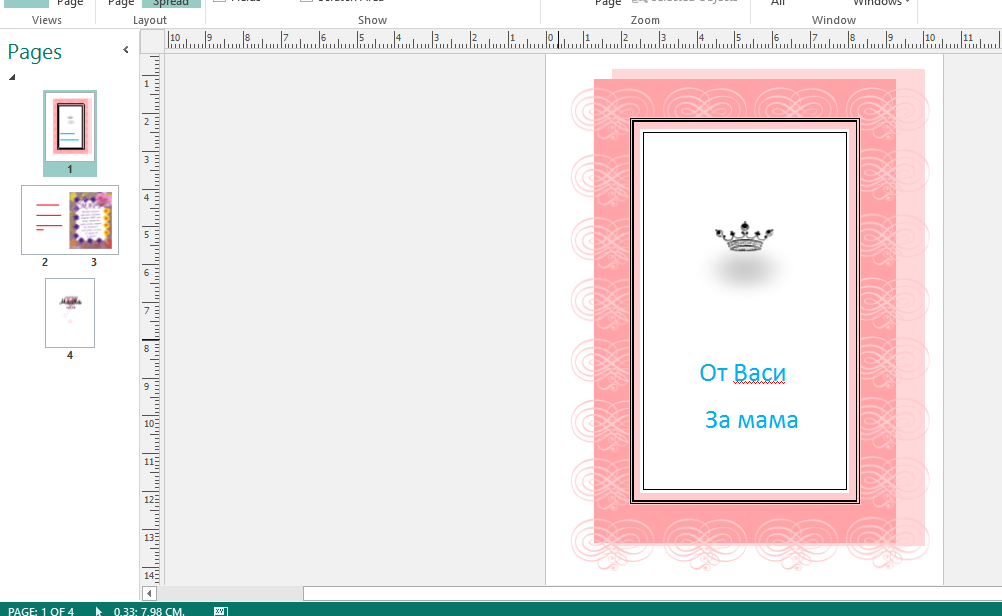 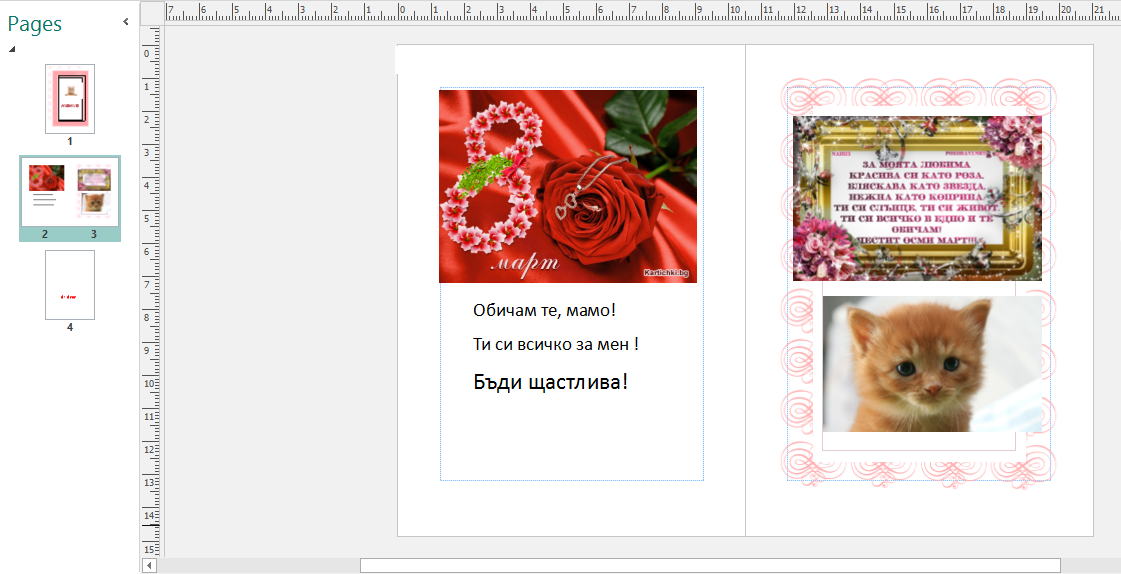 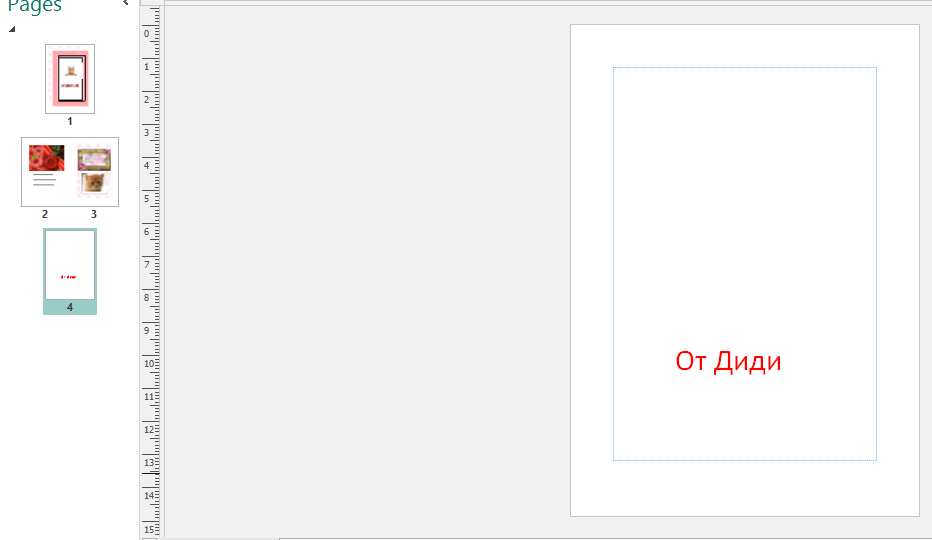 Проект BG05M2OP001-2.012-0001, финансиран по ОП „Наука и образование за интелигентен растеж" 2014 - 2020 г. съфинансирана от Европейския съюз чрез Европейските структурни и инвестиционни фондове, с конкретен бенефициент - Министерството на образованието и науката (МОН).По проекта ще се подкрепят и насърчат учениците за повишаване на дигиталните им компетентности чрез участия в извънкласни дейности и занимания, вкл. за развитие на STEM. Чрез проекта ще се създадат предпоставки за ускоряване на процесите на интеграция на деца, застрашени от отпадане и/или изоставане от дигитални знания и умения, както и на деца със специални образователни потребности, т.е. ще очаква се проекта да има и социализиращ ефект. Нуждата от модернизация на образованието чрез дигитализация ще бъде подкрепена чрез провеждане на информационни кампании за важността и общите или конкретни ползи за обществото.Вид на събитието:Публична изява на тема:Създаване на просто цифрово съдържание (например текст, таблици, изображения) в поне един формат, използвайки дигитални инструменти.Изработване на поздравителна картичка по случай 8 март.Организатор:/училище/НУ „ Проф. П. Нойков“гр. ЯмболВодещ на събитиетог- жа Тодорка СемерджиеваОфициални гости /кои са присъствали/Директорът на училищетоУчастници18 ученици  от групатаДата:28.02.2020 г.Място:компютърен кабинет в НУ „ Проф. П. Нойков“Медии /в случай, че са присъствали медии, избройте кои/неОтразяване: линкове към събитието, вкл. към сайта на училището, сайта на РУО и други сайтове, на които има публикувана информация за провеждането му.Линкове: http://www.daskalo.com/prnoykov/          Линк  „Извънкласни дейности“Допълнителна информация за събитието:Какво се случи по време на събитието.По време на събитието учениците създадоха поздравителни картички за деня на жената – 8 март, които бяха подарени на майките.Лице за контакт:г- жа Тодорка СемерджиеваДопълнителна информация:не----